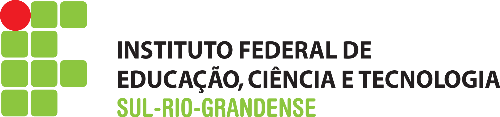 Pauta  para a  Câmara  de EnsinoNome do Proponente: Departamento de Educação Inclusiva Representação: Pró-reitoria de EnsinoData: 03/05/2022 Título da Pauta:  Encaminhamentos acerca das ações referentes a implantação da Política de Prevenção, Enfrentamento e Erradicação de Assédios e Violências no IFSul.Resumo da Pauta: A Política de Prevenção e combate a todas as formas de assédios e violências do IFSul, vem sendo desenvolvida  desde  maio de 2021 a partir de 3 comissões: Comissão de Redação da Política; Comissão de Ações Educativas e Comissão de Pesquisa, compostas por representantes dos Grupos de Trabalho (GT) dos Núcleos dos câmpus do IFSul: Núcleo de Apoio às Pessoas com Necessidades Específicas (NAPNE); Núcleo de Estudos Afro-brasileiros e Indígenas (NEABI) e Núcleos de Gênero e Diversidade Sexual (NUGEDS), além do coletivo da comunidade acadêmica do IFSul e representatividades locais, ligada a esta instituição.Considerando o planejamento para 2022 indicado abaixo e após a conclusão da redação da minuta da Política, pela Comissão de Redação e DEPEI, solicitamos a esta Câmara de Ensino  a apreciação da proposta de continuidade dos trabalhos, nesta etapa de consulta à comunidade acadêmica nos câmpus.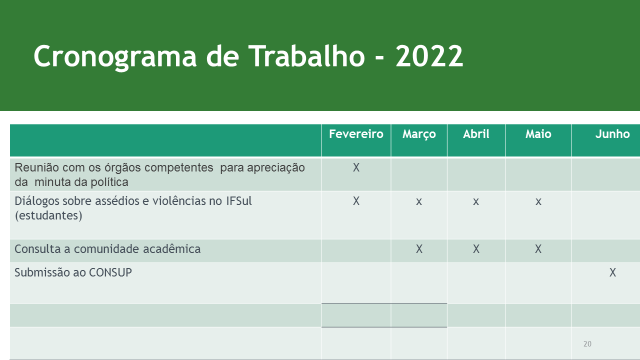 